Памятка по ведению личного подсобного и крестьянского (фермерского) хозяйства, занимающихся содержанием 
и выращиванием сельскохозяйственных животных. Важно знать что требования к деятельности по содержанию и выращиванию сельскохозяйственных животных определены Законом Российской Федерации от 14.05.1993 № 4979-1 «О ветеринарии».С целью недопущения ошибок, как на первых этапах (планирования), так и при осуществлении деятельности, Вам необходимо обратиться в Бюджетное учреждение Ханты-Мансийского автономного округа - Югры «Ветеринарный центр»,
по телефону горячей линии: 8-952-718-64-00, где подробно объяснят особенности Законодательства РФ, чтобы в дальнейшем избежать угрозы жизни и здоровью человека, массовой гибели животных, 
и распространения особоопасных заболеваний, а также лишних расходов на штрафы 
и длительные судебные процессы. 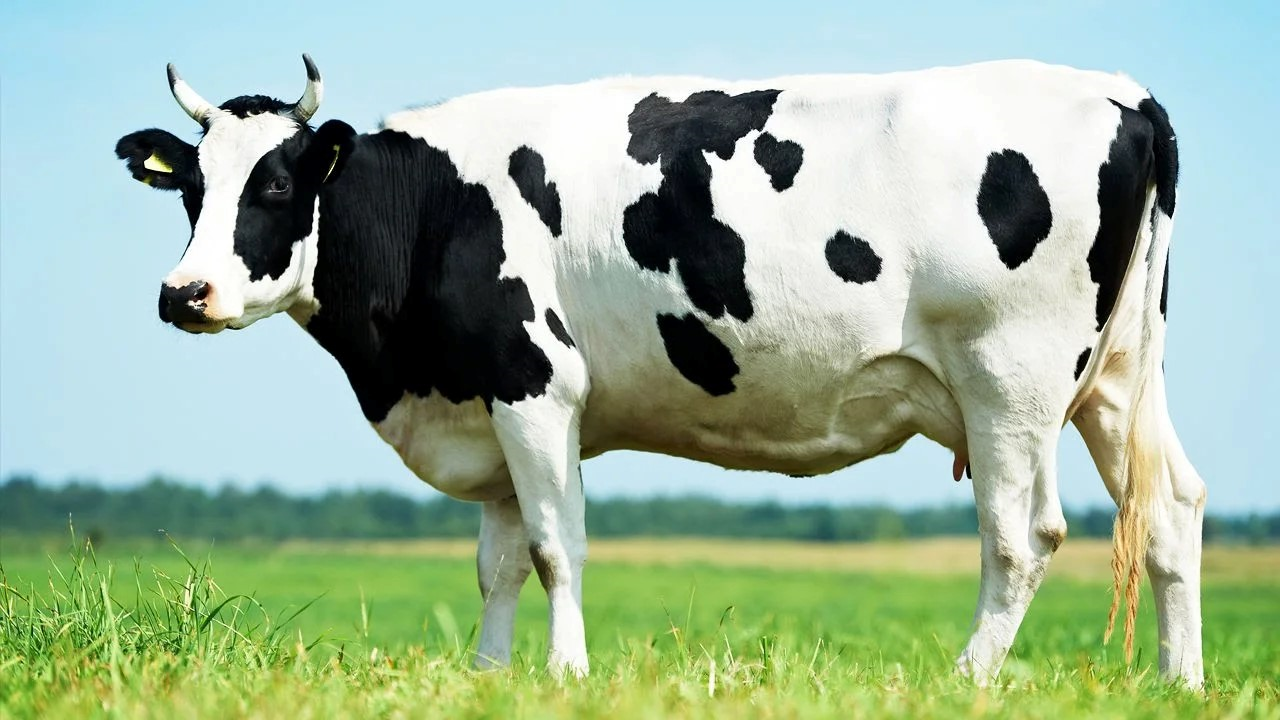 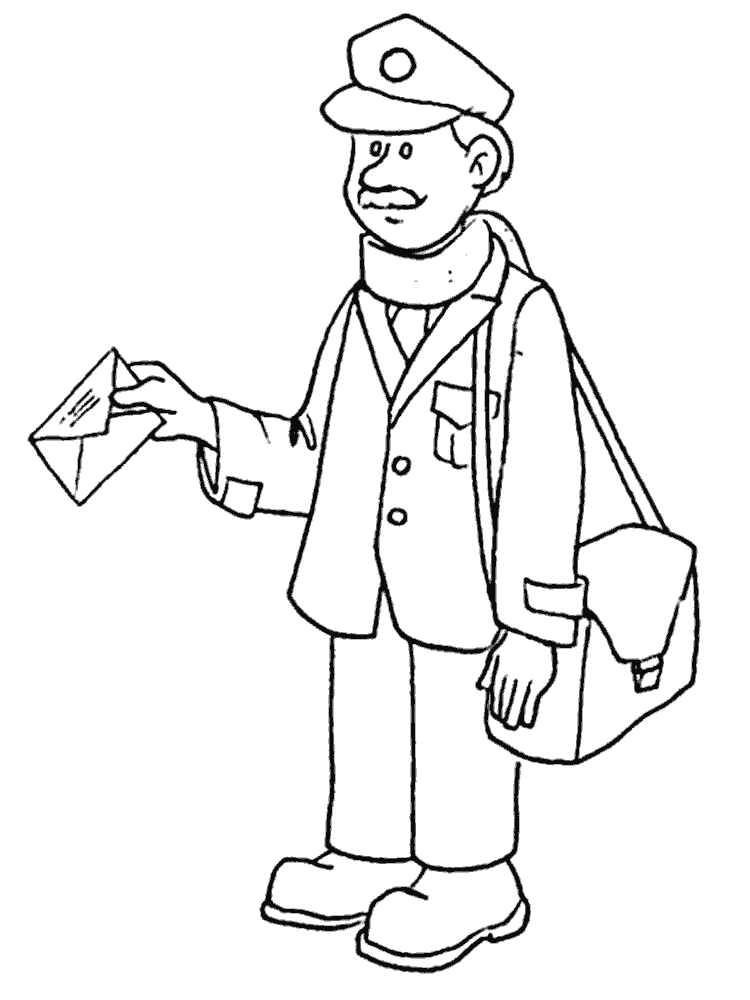 